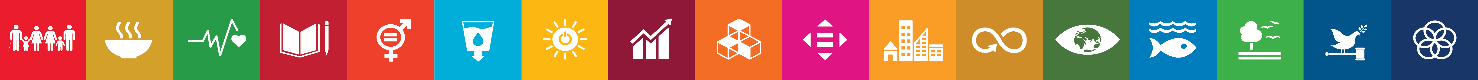 Nombre del IndicadorMétodo de cálculoSentido esperadoFrecuencia mediciónUnidad de medidaLínea baseLínea basemetasmetasseptiembreseptiembreSemaforizaciónSemaforizaciónSemaforizaciónNombre del IndicadorMétodo de cálculoSentido esperadoFrecuencia mediciónUnidad de medidavalorañoMeta del cicloMeta del añoactividades%cumplimiento% de colonias / barrios inspeccionadoscolonias y barrios inspeccionados/colonias y barrios programados para inspección*100AscendenteAnual%ND202050505025-490-24% de centros poblacionales en proceso de regularización de sus proyectos constructivos.centros poblacionales en proceso de regularización/centros poblacionales programados para regularización*100AscendenteAnual%ND202020202010-190-9% de licencias de construcción entregadaslicencias de construcción entregadas/licencias programadas para entrega*100AscendenteMensual %ND202020200111555%2010-190-9% de pláticas de concientización realizadaspláticas de concientización realizadas/pláticas programadas*100AscendenteMensual%ND20203273100%321% de obras publicas y privadas verificadasobras publicas y privadas verificadas/obras programadas*100AscendenteMensual%ND20206060079131.6660 30-590-29% de recaudación obtenidarecaudación obtenida/recaudación programada*100AscendenteMensual%ND202030,000300,000540,0361800.12%3000015000-290000-14999% obras sancionadas derivadas de inspecciones llevadas a caboobras sancionadas/obras programadas para sanción*100AscendenteMensual%ND20201012027270%105-90-4